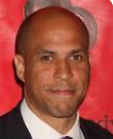 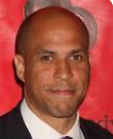 Name: Cory Bookerhttps://twitter.com/i/status/1091308916879884288State: Born: DCCurrent resident: NJCurrent Position: US SenatorCommitteesCommittee on Commerce, Science, and TransportationSubcommittee on Aviation Operations, Safety, and SecuritySubcommittee on Communications, Technology, Innovation, and the InternetSubcommittee on Consumer Protection, Product Safety, Insurance and Data SecuritySubcommittee on Oceans, Atmosphere, Fisheries, and Coast GuardSubcommittee on Surface Transportation and Merchant Marine Infrastructure, Safety, and Security (Ranking Member)Committee on Environment and Public WorksSubcommittee on Fisheries, Water and WildlifeSubcommittee on Superfund, Waste Management, and Regulatory OversightCommittee on Foreign RelationsSubcommittee on Africa and Global Health Policy (Ranking Member)Subcommittee on Near East, South Asia, Central Asia and CounterterrorismSubcommittee on State Department and USAID Management, International Operations and Bilateral International DevelopmentCommittee on Small Business and EntrepreneurshipCommittee on the JudiciaryEducation:Stanford UniversityStudied at Oxford on Rhodes ScholarshipYale Law SchoolExperience:Municipal Council of Newark Mayor of Newark NJdoubling of affordable housing under development and the reduction of the city budget deficitfrom $180 million to $73 millionPosition on Issues:increased funding for educationsupports women’s rightssupports affirmative actionsupports same sex marriagesingle payer healthcareled the push for the First Step ActPosition on Issues:CrimeDrug CostsEconomysupports long-term deficit reduction efforts to ensure economic prosperityEducationincreased funding for educationElection IssuesEnvironmentCap and Trade taxation to combat climate changeForeign Policyscaling down U.S. involvement in Afghanistanagainst intervention in Syriasupports a two-state solution to the Israeli–Palestinian conflict.HealthcareHousingImmigrationMonopolies and government interventionOpioid epidemic responseSocial Issues and Civil Rightsmost pro-animal welfare voting record in the Senate year after year according to the Humane Society.supports women’s rightssupports affirmative actionsupports same sex marriageWorking classfederal jobs guarantee and baby bonds